PALABRAS CON 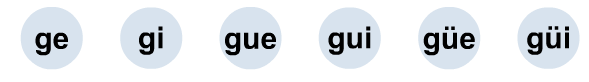 COPIA:REALIZA EL SIGUIENTE EJERCICIO:http://www.juntadeandalucia.es/averroes/centros-tic/41009470/helvia/aula/archivos/repositorio/0/57/html/datos/01_lengua/03_Recursos/01_t/actividades/lectoescritura/06.htmGEMELOSGERANIOGUISANTESPINGÜINOGIGANTESIGUEGENTEGIGANTE